PEDIDO DE INFORMAÇÕES 012/2021                 O Vereador Astor José Ely requer após tramitação regimental e ouvido o Plenário, que Vossa Excelência Senhor Edmilson Busatto DD. Prefeito Municipal, em relação ao deslocamento de terras de área do Município, próxima à Escola Irmãs Pivatto, no bairro Laranjeiras, encaminhe a esta Casa:            1)	Cópia digitalizada do projeto de topografia.            2)	Cópia da licença ambiental para execução do deslocamento de terras no local.                                       Mensagem Justificativa:Senhor PresidenteSenhores VereadoresO Poder Legislativo precisa acompanhar o exercício da administração pública municipal, conforme suas atribuições legais estabelecidas na Lei Orgânica Municipal e no Regimento Interno legislativo. Ratifica-se para todos os fins que: há uma preocupação dos moradores       do bairro e empresários que atuam nas proximidades em relação ao impacto que esse grande volume de deslocamento de terras terá no local.                                Bom Retiro do Sul, 25 de maio de 2021.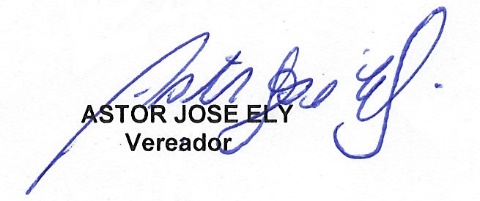 